Please send your completed application form before 22 April 2014 to e-mail jolanta.jurevica@rtu.lv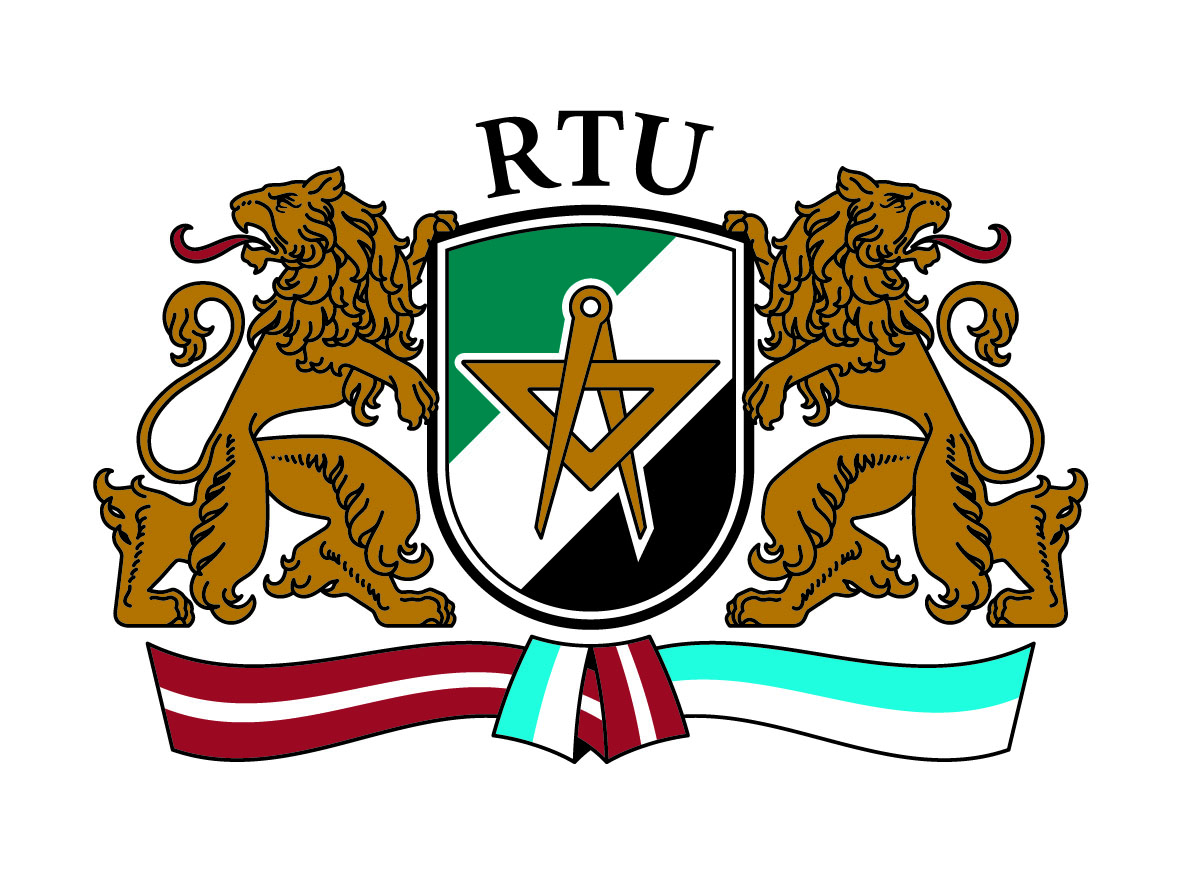 Application Form3rd INTERNATIONAL STAFF TRAINING WEEK May 26 – 30, 2014Riga Technical UniversityTitle:Surname:Name:City and country:University:Department:Position:Main responsibilities:Contact data: AddressE-mailTelephone / mobileErasmus code:Name and e-mail of Erasmus coordinator at your institution:Please state the reasons for participation at the  International Week 2014 organized by RTU:According to the planned program, I will join:According to the planned program, I will join:According to the planned program, I will join:Individual meetings (please indicate 3 choices (1, 2, 3) in order of preference):Individual meetings (please indicate 3 choices (1, 2, 3) in order of preference):Individual meetings (please indicate 3 choices (1, 2, 3) in order of preference):Please tick off YESNOFaculty of Architecture and Urban PlanningFaculty of Civil EngineeringFaculty of Computer Science and Information TechnologyFaculty of Electronics and TelecommunicationsFaculty of Engineering Economics and ManagementFaculty of Materials Science and Applied ChemistryFaculty of Power and Electrical EngineeringFaculty of Transport and Mechanical EngineeringRiga Business SchoolInstitute of Applied LinguisticsScientific LibraryInternational Relations DepartmentForeign Students DepartmentOther (please specify):Welcome dinner Riga city tourTour to Jūrmala (www.jurmala.lv) 